退        職        願                                                     　　     年    月    日       柏崎市消防団長    様　　　　　　　　　　　　　　　　　　　所属・階級（学校名） 　　　　　 氏　名                      　　      この度下記理由により　　    年 　   月   　 日付けをもって退職したいので、承認くださるようお願いいたします。    理  由    １ 転出・転居      ２ 自己都合      ３ 傷病              ４ 死亡        ５ その他（                                  ）                   柏 崎 市 消 防 団                     所　属　　                     階  級    １ 副団長    ２ 分団長    ３ 副分団長                               ４ 部  長    ５ 班  長    ６ 団  員                               〒                      住  所    柏崎市                          番      号                                                               番地勤務年数５年以上の方は退職報償金が支給されますので、下記の口座振替申込書に必ずご本人名義の口座をご記入ください。また事務手続上、支給には時間がかかりますので、振込みまで口座の解約をしないようにお願いします。退職報償金口座振替申込書５年以上の勤続者は、「退職所得の受給に関する申告書」を添付してください。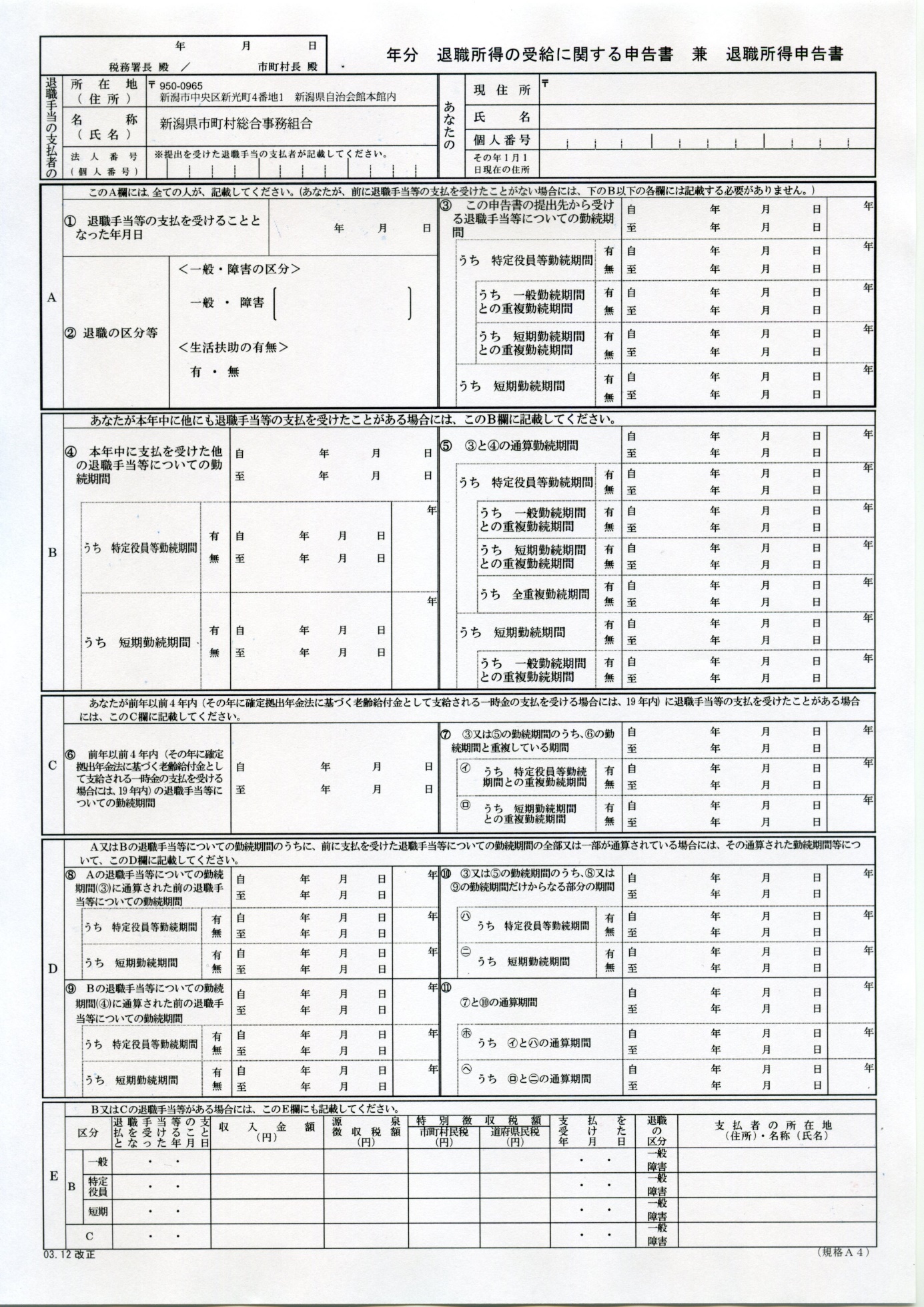 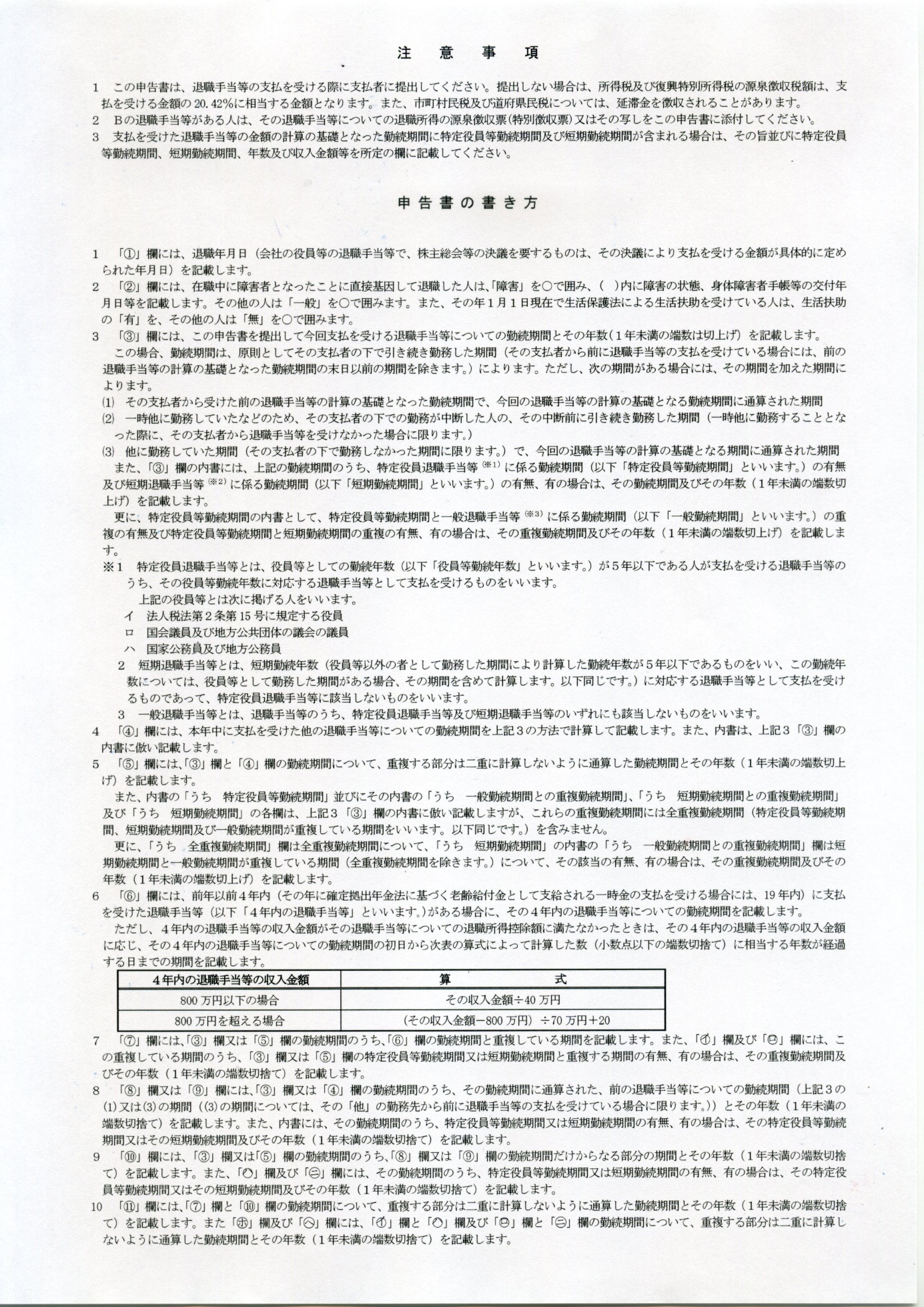 ゆうちょ銀行以外の金融機関名銀行・信用金庫農協・信用組合労働金庫　　　銀行・信用金庫農協・信用組合労働金庫　　　銀行・信用金庫農協・信用組合労働金庫　　　銀行・信用金庫農協・信用組合労働金庫　　　本　店支　店出張所本　店支　店出張所本　店支　店出張所本　店支　店出張所本　店支　店出張所本　店支　店出張所 指定預金口座預金種別口座番号口座番号口座番号口座番号口座番号口座番号口座番号口座番号口座番号 指定預金口座普通ゆうちょ銀行通帳記号１０ゆうちょ銀行通帳番号１